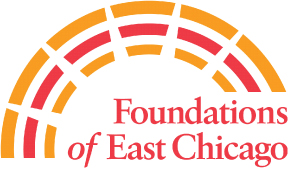 2015 Program Grant Letter of IntentCOVER PAGEName of Organization:	Title of Program:Total Overall Cost of ProgramRequested Grant Amount:Brief Program Description:  (Please limit your answer to 100 words or less)Organization’s 501 (c)(3) number: